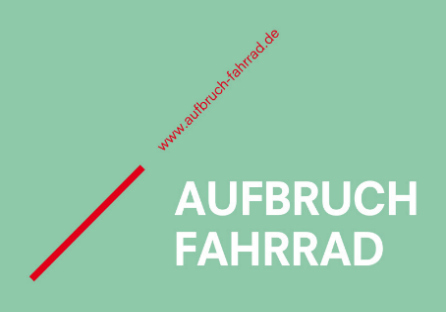 PRESSEMITTEILUNG 
Fahrradgesetz im Verkehrsausschuss des NRW Landtags gefordertKöln, den 02. Oktober 2019Mit der Forderung nach einem Fahrradgesetz für Nordrhein-Westfalen haben die Vertrauenspersonen der Volksinitiative Aufbruch Fahrrad den Verkehrsausschuss wachgeklingelt. In der Anhörung, die am 02. Oktober 2019 im NRW Landtag stattfand, nutzten Dr. Ute Symanski, Vorsitzende von RADKOMM und der ADFC NRW-Landesvorsitzende Thomas Semmelmann die Chance, den politischen Vertreter*innen alle neun Forderungen der Volksinitiative Aufbruch Fahrrad zu erläutern. Sie beantworteten die Fragen der Mitglieder des Verkehrsausschusses und legten dar, warum NRW ein Fahrradgesetz dringend braucht."Die politischen Vertreterinnen und Vertreter zeigten sich heute tief beeindruckt von dem starken Signal, dass so viele Menschen quer durch NRW mit Aufbruch Fahrrad senden. Jetzt geht es darum, dass die Politik diese Chance auch nutzt. Der Erfolg von Aufbruch Fahrrad zeigt, dass die Menschen in NRW wissen, dass nur das Fahrrad den Verkehr im Land retten kann“, sagte Dr. Ute Symanski, Initiatorin der Volksinitiative. „Ich hoffe, wir starten noch in diesem Jahr mit der Arbeit an einem Fahrradgesetz.“ „Am Thema Fahrrad kommt die Politik nicht vorbei, weil 206.687 Bürgerinnen und Bürger durch ihre geleistete Unterschrift regelrecht einfordern, dass sich etwas auf unseren Straßen tut. Jetzt müssen die Grundsteine für eine moderne Mobilität in NRW gelegt werden und dafür brauchen wir klare Spielregeln und feste Budgets, die in einem Fahrradgesetz festgeschrieben werden müssen“, forderte Thomas Semmelmann, Vorsitzender des Allgemeinen Deutschen Fahrrad-Clubs NRW und Mitinitiator der Volksinitiative Aufbruch Fahrrad, im NRW-Verkehrsausschuss.Die Volksinitiative Aufbruch Fahrrad benennt in ihren Forderungen den Aufbruch in ein modernes, bewegliches NRW, das in Zeiten von Klimawandel und Mobilitätswende die Zeichen der Zeit erkennt und mutig neue Wege beschreitet. Ziel ist, dass neun Maßnahmen zur Förderung der Fahrradmobilität umgesetzt und in einem Fahrradgesetz für NRW verankert werden:Mehr Verkehrssicherheit auf Straßen und RadwegenNRW wirbt für mehr Radverkehr1000 Kilometer Radschnellwege für den Pendelverkehr300 Kilometer überregionale Radwege pro Jahr Fahrradstraßen und Radinfrastruktur in den KommunenMehr Fahrrad-Expertise in den Ministerien und BehördenKostenlose Mitnahme im NahverkehrFahrradparken und E-Bike StationenFörderung von LastenrädernAusführliche Informationen unter www.aufbruch-fahrrad.de. NRW hat alle Voraussetzungen für den Umstieg auf eine moderne Fahrradmobilität, doch die Realität sieht momentan anders aus. Viele Radwege sind in einem schlechten Zustand, werden oft unterbrochen und wechseln vom Bordstein auf die Fahrbahn und wieder zurück. So müssen sich Radfahrende ihren Weg durch die Stadt suchen, anstatt auf eine sichere, komfortable und klar erkennbare Radverkehrsinfrastruktur zurückgreifen zu können. Die Friedrich-Ebert-Stiftung hatte Aufbruch Fahrrad jüngst eine der wichtigsten zivilgesellschaftlichen Mobilitätsinitiativen in NRW genannt, denn die Volksinitiative hatte alle Erwartungen deutlich übertroffen. Anstatt die für NRW notwendigen 66.0000 erforderlichen Unterschriften, konnten im Juli 2019 genau 206.687 Unterschriften an den Landtag überreicht werden. Neben dem ADFC NRW und der Kölner RADKOMM wird die Volksinitiative von einem breiten zivilgesellschaftlichen Bündnis getragen, das beispiellos in Deutschland ist. Rund 215 Verbände und Vereine bilden das Aktionsbündnis Aufbruch Fahrrad. Darunter sind die großen Umweltschutz- und Mobilitätsverbände ebenso wie Nachbarschaftsinitiativen oder Sportvereine. Pressekontakt: RADKOMMDr. Ute Symanski, Vorsitzende RADKOMM e.V.Tel: 0221-16837224 / 0170-3428453Mail: ute.symanski@radkomm.de ADFC NRW Christina Wolff, Presse- und Öffentlichkeitsarbeit Tel.: 0211-6870813Mail: presse@adfc-nrw.de 